
CLEASWELL HILL SCHOOL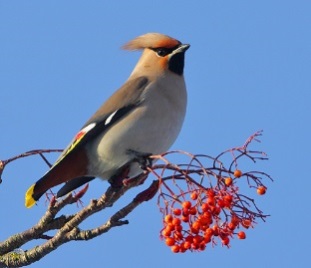 School AvenueGuide PostChoppingtonNorthumberlandNE62 5DJTel: 01670 823182Fax: 01670 827044Email:  admin@cleaswellhill.northumberland.sch.ukWebsite:  www.cleaswellhill@northumberland.sch.ukCleaswell Hill School is a day community Special School located in Guidepost, Northumberland for children and young people between the ages of 2 and 19.  We currently have 175 children on roll.  All pupils have a Statement of Special Educational Needs or are moving through the statutory process towards an Education Health Care Plan. The school premises have been substantially extended and updated to meet both the increasingly diverse range of pupil needs and the considerable growth in pupil numbers.  The school has a large, well-qualified and talented team of teaching and support staff who together provide a personalised, quality learning experience for each child. Strong support is also received from a team of visiting professionals, including speech and language therapists, occupational therapists and physiotherapists.Every child is offered a broad and balanced curriculum that is appropriate to their age and stage of development.  In many areas of school the learning experience of the pupils closely resembles that in mainstream schools. Each area of the school employs strategies and creates learning environments that enable our pupils to overcome the barriers to learning that have brought them to us.    Cleaswell Hill School is committed to safeguarding and promoting the welfare of children and young people and expects all staff to share this commitment.  An enhanced DBS disclosure will be required for the successful candidate.